Adószám: 18228610-2-43Bejegyző határozat száma:9.Pk.60.702/1966/1.sz                                                            Sziget Szabadidő Sportegyesület                                                                                  Kiegészítő mellékletAz egyesület 2020-ban is elérte legfőbb célkitűzését – tagjai részére biztosította  a szabadidős sportolás, versenyzés lehetőségét a vitorlázásban a kajak sportban, egyéb tömegsportban.A vitorlás szakágban a versenyzési kedv csökkenést mutat. A kajak szakágban Magyar bajnoki sikereket értünk el. Brávó!Az egyesület bevételeit most is a tagdíjak és a reklám bevételek biztosítják, ha ez nem elegendő marad a tagi kölcsön, mint kényszermegoldás.Az egyesület vezetői továbbra is társadalmi munkában látják el teendőiket, a következő évre sem tervezünk alkalmazott foglalkoztatását.Kelt:Szentendrén,2021-05-01.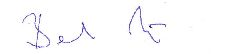 Benke KálmánSziget SE elnök